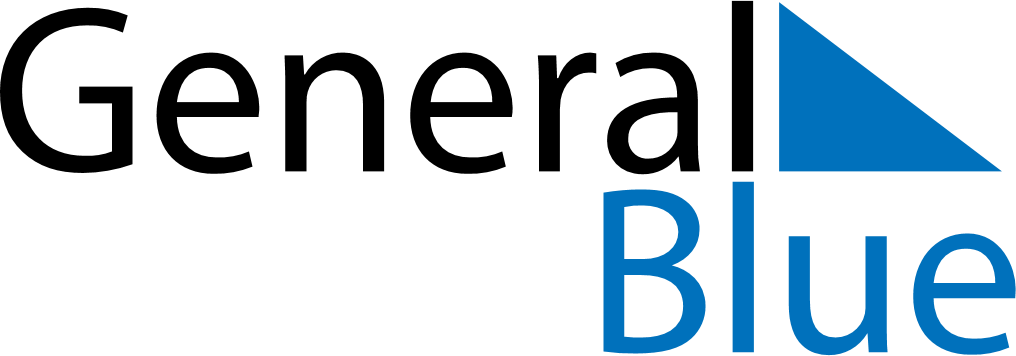 November 2024November 2024November 2024November 2024November 2024November 2024Ajmer, Rajasthan, IndiaAjmer, Rajasthan, IndiaAjmer, Rajasthan, IndiaAjmer, Rajasthan, IndiaAjmer, Rajasthan, IndiaAjmer, Rajasthan, IndiaSunday Monday Tuesday Wednesday Thursday Friday Saturday 1 2 Sunrise: 6:40 AM Sunset: 5:49 PM Daylight: 11 hours and 8 minutes. Sunrise: 6:41 AM Sunset: 5:48 PM Daylight: 11 hours and 7 minutes. 3 4 5 6 7 8 9 Sunrise: 6:42 AM Sunset: 5:47 PM Daylight: 11 hours and 5 minutes. Sunrise: 6:42 AM Sunset: 5:47 PM Daylight: 11 hours and 4 minutes. Sunrise: 6:43 AM Sunset: 5:46 PM Daylight: 11 hours and 3 minutes. Sunrise: 6:44 AM Sunset: 5:45 PM Daylight: 11 hours and 1 minute. Sunrise: 6:44 AM Sunset: 5:45 PM Daylight: 11 hours and 0 minutes. Sunrise: 6:45 AM Sunset: 5:44 PM Daylight: 10 hours and 59 minutes. Sunrise: 6:46 AM Sunset: 5:44 PM Daylight: 10 hours and 58 minutes. 10 11 12 13 14 15 16 Sunrise: 6:46 AM Sunset: 5:43 PM Daylight: 10 hours and 56 minutes. Sunrise: 6:47 AM Sunset: 5:43 PM Daylight: 10 hours and 55 minutes. Sunrise: 6:48 AM Sunset: 5:42 PM Daylight: 10 hours and 54 minutes. Sunrise: 6:49 AM Sunset: 5:42 PM Daylight: 10 hours and 53 minutes. Sunrise: 6:49 AM Sunset: 5:41 PM Daylight: 10 hours and 52 minutes. Sunrise: 6:50 AM Sunset: 5:41 PM Daylight: 10 hours and 51 minutes. Sunrise: 6:51 AM Sunset: 5:41 PM Daylight: 10 hours and 49 minutes. 17 18 19 20 21 22 23 Sunrise: 6:51 AM Sunset: 5:40 PM Daylight: 10 hours and 48 minutes. Sunrise: 6:52 AM Sunset: 5:40 PM Daylight: 10 hours and 47 minutes. Sunrise: 6:53 AM Sunset: 5:40 PM Daylight: 10 hours and 46 minutes. Sunrise: 6:54 AM Sunset: 5:39 PM Daylight: 10 hours and 45 minutes. Sunrise: 6:54 AM Sunset: 5:39 PM Daylight: 10 hours and 44 minutes. Sunrise: 6:55 AM Sunset: 5:39 PM Daylight: 10 hours and 43 minutes. Sunrise: 6:56 AM Sunset: 5:39 PM Daylight: 10 hours and 42 minutes. 24 25 26 27 28 29 30 Sunrise: 6:57 AM Sunset: 5:39 PM Daylight: 10 hours and 41 minutes. Sunrise: 6:57 AM Sunset: 5:38 PM Daylight: 10 hours and 40 minutes. Sunrise: 6:58 AM Sunset: 5:38 PM Daylight: 10 hours and 40 minutes. Sunrise: 6:59 AM Sunset: 5:38 PM Daylight: 10 hours and 39 minutes. Sunrise: 7:00 AM Sunset: 5:38 PM Daylight: 10 hours and 38 minutes. Sunrise: 7:00 AM Sunset: 5:38 PM Daylight: 10 hours and 37 minutes. Sunrise: 7:01 AM Sunset: 5:38 PM Daylight: 10 hours and 36 minutes. 